ТЕХНИЧЕСКАЯ ИНСПЕКЦИЯ ТРУДАФЕДЕРАЦИИ ПРОФСОЮЗОВ БЕЛАРУСИ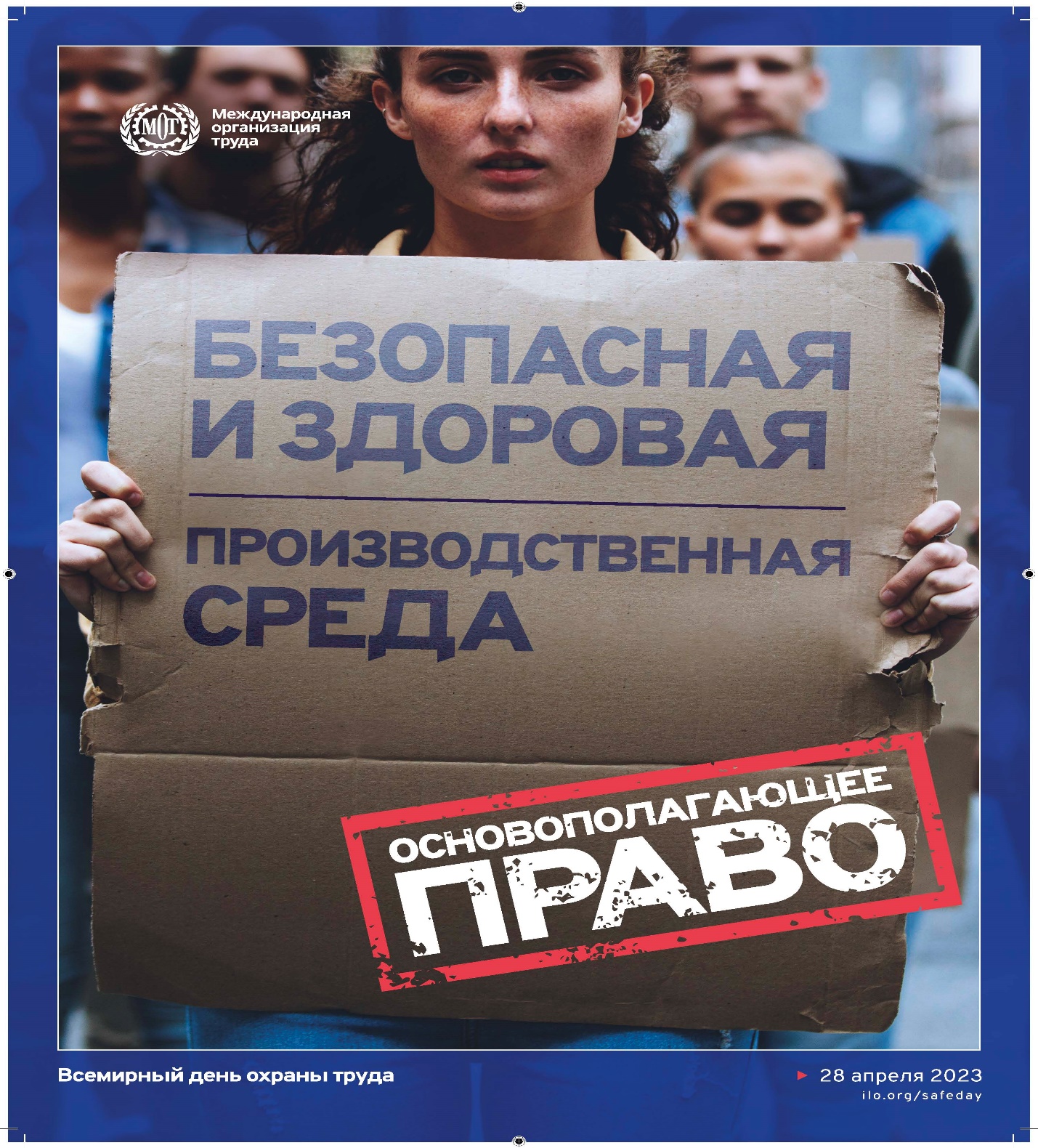 ПАМЯТКАпо проведениюМинск, 2023Международный день 28 апреля посвящен памяти рабочих, погибших, получивших травмы или профессиональные заболевания вследствие опасных, нездоровых и неприемлемых условий труда. С момента первой международной церемонии, посвященной 28 апреля, которая состоялась в 1996 году в Организации Объединенных Наций в Нью-Йорке, инициатива проведения Международного дня памяти стала охватывать профсоюзное движение всего мира.Начиная с 2003 года, 28 апреля Международная организация труда (далее – МОТ) проводит Всемирный день охраны труда, акцентируя внимание на мерах по предотвращению аварий и травматизма на рабочем месте, с целью воспользоваться существующим традиционным потенциалом трехстороннего подхода и социального диалога.Мероприятие проводится в рамках Глобальной стратегии МОТ в области безопасности и гигиены труда, нашедшей документальное подтверждение в выводах Международной конференции труда от июня 2003 года. Пропагандистская деятельность является одним из основных направлений Глобальной стратегии, а Всемирный день охраны труда является важным инструментом в части повышения уровня информированности о том, как повысить безопасность и улучшить условия на рабочих местах, как содействовать повышению политического значения безопасности и здоровья на рабочих местах.Информационные материалы к Всемирному дню охраны трудаУстановление единых требований по охране труда для всех работодателей Комплексное решение задач по улучшению условий и охраны труда путем реализации комплекса мерВнедрение систем управления охраной трудаИнформирование граждан, обучение работающих по вопросам охраны трудаСоциальная защита работающих, возмещение вреда лицам, потерпевшим при несчастных случаях на производстве и (или) получившим профессиональные заболеванияВзаимодействие республиканских органов государственного управления и иных государственных организаций, подчиненных Правительству Республики Беларусь, контролирующих (надзорных) органов, профессиональных союзов, работодателей по вопросам охраны трудаВ целях содействия предотвращению несчастных случаев и заболеваний на рабочих местах 28 апреля во всем мире отмечается Всемирный день охраны труда. Эта информационно-разъяснительная кампания призвана привлечь внимание общественности к проблемам в области охраны труда и к росту числа травм, заболеваний и смертельных случаев, связанных с трудовой деятельностью. Во всех регионах мира правительства, профсоюзные организации, организации работодателей и специалисты-практики в области охраны труда организуют и проводят мероприятия, приуроченные к Всемирному дню.На протяжении многих лет Федерация профсоюзов Беларуси активно участвует в ежегодных мероприятиях и акциях, связанных с Всемирным днём охраны труда 28 апреля. Тема Всемирного дня охраны труда в 2023 году (далее –        ВДОТ) – "Безопасная и здоровая производственная среда - основополагающий принцип и право в сфере труда".В июне 2022 года участники Международной конференции труда решили включить вопрос о безопасной и здоровой производственной среде в свод основополагающих принципов и прав в сфере труда. В связи с этим в список основополагающих конвенций были включены Конвенция 1981 года о безопасности и гигиене труда (№ 155) и Конвенция 2006 года об основах, содействующих безопасности и гигиене труда (№ 187).В результате этого решения все государства, даже если они не ратифицировали указанные конвенции, принимают на себя обязательство,  добросовестно соблюдать, продвигать и претворять в жизнь принципы, касающиеся основополагающих прав, которые являются предметом этих конвенций.В Резолюции 2022 года о включении безопасной и здоровой производственной среды в свод основополагающих принципов и прав в сфере труда признается значение диалога и сотрудничества между социальными партнерами. В документе отмечается, что создание «безопасной и здоровой производственной среды требует активного участия правительства, работодателей и работников, распределения прав, обязанностей и ответственности, а также социального диалога и сотрудничества».Конвенции 155 и  187 устанавливают основные принципы для применения системного подхода в управлении системой охраны труда. В Конвенции  155 содержатся призывы к принятию согласованной национальной политики по охране труда. Она также требует разработки мер на национальном уровне и уровне предприятий для определения ответственности, обязанностей и прав в сфере охраны труда.  Конвенция 187 основана на системном подходе к созданию безопасной и здоровой производственной среды через разработку национальной политики, систем и программ охраны труда с целью совершенствования национальной культуры профилактики в области охраны труда. Системный подход должен быть реализован, учитывая принципы, содержащиеся в соответствующих нормах по вопросам охраны труда.Конвенция 155 ратифицирована Законом Республики Беларусь от 5 мая 1999 г. и вступила в силу для Республики Беларусь 30 мая 2001 года.Основные принципы создания «безопасной и здоровой производственной среды», заложенные в Конвенции 155, реализованы в законодательстве Республики Беларусь.Право на труд, справедливое вознаграждение за него, а также на здоровые и безопасные условия труда относятся к основополагающим правам граждан, гарантированным Конституцией Республики Беларусь.В целях реализации данных прав в республике сформирована соответствующая законодательная база, регламентирующая права и обязанности, как нанимателей (работодателей), так и работников (работающих). Ее основу образуют Трудовой кодекс Республики Беларусь, Закон Республики Беларусь «Об охране труда», акты Главы государства, регулирующие трудовые и связанные с ними отношения, а также принятые в их развитие нормативные правовые акты и технические правовые акты.Основные направления государственной политики в области охраны труда определены в статье 5 Закона Республики Беларусь «Об охране труда». К ним относятся:приоритет сохранения жизни и здоровья работающих;ответственность работодателя за создание здоровых и безопасных условий труда;комплексное решение задач по улучшению условий и охраны труда путем реализации комплекса мер, направленных на улучшение условий и охраны труда, с учетом других направлений экономической и социальной политики, достижений в области науки и техники;внедрение систем управления охраной труда;социальная защита работающих, возмещение вреда лицам, потерпевшим при несчастных случаях на производстве и (или) получившим профессиональные заболевания;установление единых требований по охране труда для всех работодателей;использование экономических методов управления охраной труда, участие государства в финансировании мероприятий по улучшению условий и охраны труда;информирование граждан, обучение работающих по вопросам охраны труда;взаимодействие республиканских органов государственного управления и иных государственных организаций, подчиненных Правительству Республики Беларусь, контролирующих (надзорных) органов, профессиональных союзов (далее - профсоюзы), работодателей по вопросам охраны труда;сотрудничество между работодателями и работающими;использование международного опыта организации работы по улучшению условий и повышению безопасности труда.Профсоюзам для повсеместного достижения безопасной и здоровой производственной среды, как элемента управления предприятием необходимо, в рамках совместного диалога с органами власти и работодателями:- добиваться строгого соблюдения требований действующей нормативной базы;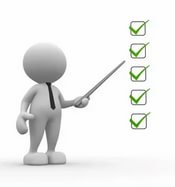 - активно участвовать в разработке и осуществлении эффективных мер профилактического и защищающего характера;- добиваться увеличения капитальных вложений, направленных на улучшение условий труда, реконструкцию и модернизацию производства, приобретение необходимого сертифицированного оборудования для работы и средств индивидуальной защиты;- принимать активное участие в обучении персонала, в том числе на рабочих местах;- настаивать на вовлечении всех участников трудового процесса – от высшего руководства до рабочих, в создание безопасных рабочих мест;-  требовать восстановления и развития системы оказания медицинской помощи на производстве. Реализация членскими организациями этих мер станет еще одним шагом на пути формирования позитивной культуры охраны труда и повышения его безопасности.	В каждом регионе Беларуси определены даты проведения  мероприятий "Неделя нулевого травматизма"  на региональном и отраслевом уровнях .Неделя нулевого травматизма проводится с целью обеспечения безопасности и здоровья работников на рабочих местах,  предотвращения случаев производственного травматизма в организациях (недопущения ни одного случая травмирования в организациях в этот период) путем оперативного выявления нарушений норм охраны труда и применения мер по их устранению. 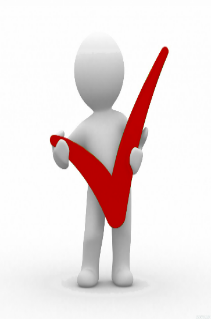 Принципами проведения Недель нулевого травматизма являются:- приоритет жизни работника и его здоровье;- ответственность руководителей и каждого работника за безопасность и соблюдение требований по охране труда;- вовлечение работников в обеспечение безопасных условий и охраны труда;- оценка и управление рисками на производстве;- обучение и информирование работников по вопросам охраны труда.Основными мероприятиями при проведении Недель нулевого травматизма являются:- обеспечение соответствия оборудования и процессов производства требованиям по охране труда;-  обеспечение безопасности работников на рабочих местах;- обеспечение работников средствами индивидуальной защиты, санитарно-бытовыми помещениями, смывающими и обезвреживающими средствами;- обучение безопасным методам и приемам выполнения работ, проведение инструктажа, стажировки и проверки знаний по вопросам охраны труда;- организация контроля за состоянием условий труда на рабочих местах с участием общественных инспекторов;- соблюдение трудовой и производственной дисциплины;- проведение Дней охраны труда, смотров-конкурсов на лучшую организацию работы по охране труда и лучшего общественного инспектора, семинаров, круглых столов и телефонных прямых линий,  совещаний и иных мероприятий по вопросам охраны труда.По итогам проведения Недель нулевого травматизма в организациях проводятся совещания (собрания) с участием руководителей, главных специалистов, работников служб охраны труда, представителей профсоюзов и составление соответствующего протокола (акта), в котором отражаются основные мероприятия по улучшению работы и формированию позитивной культуры охраны труда через поддержку и продвижение концепции нулевого травматизма. В протоколе (акте) отражаются итоги проведения Недели нулевого травматизма,  нарушения  выявленные в ходе проведения Недель нулевого травматизма, лица, ответственные за устранение выявленных нарушений, а также сроки устранения. Техническая инспекция труда ФПБПримерный  ПЛАН проведения мероприятий «Неделя нулевого травматизма» в _________________ районе                                                  (предприятии)*Цель проведения:  реализация Государственной  программы «Рынок труда и содействие занятости» на 2021–2025 годы  в части  продвижения  концепции  «нулевого травматизма» (Vision Zero)*Период проведения: с _____________по _____________________  2023 года.№п/пНаименование мероприятияСрок реализацииИсполнитель1      Размещение информации о  проведении «Недели нулевого травматизма» и    поддержке концепции  Vision Zero в  газете, сайте райисполкома, районного объединения профсоюзов,  информационном стенде в управлении по труду, занятости  и социальной защите райисполкома, на информационных стендах организаций района.   За неделю до проведения  Управление по труду, занятости  и социальной защите райисполкома, руководители  и специалисты организаций района. Районное объединение профсоюзовПредприятия и организации 2Проведение мониторинга корректировки Систем управления охраной труда    с включением  в нее Концепции Vision Zero,  семи «золотых правил" и создания условий для участия общественных инспекторов в контроле по охране труда на предприятиях и организациях  района*  По графику рейда в течение неделиУправление по труду, занятости  и социальной защите райисполкома, Районное объединение профсоюзов Предприятия и организации3Проведение выезда рейдовой группы технической инспекции труда ФПБ  и районной мобильной группы райисполкома с целью анализа и  оказания практической помощи  по корректировки Систем управления охраной труда По графику рейда в течение неделиУправление по труду, занятости  и социальной защите райисполкома. Районное объединение профсоюзов, техническая инспекция труда  Предприятия и организации4Проведение семинара – совещания (Дня охраны труда)  по корректировки Систем управления охраной труда с включением  в нее Концепции Vision Zero,  семи «золотых правил" и создания условий для участия общественных инспекторов в контроле по охране труда на предприятиях и организациях  района. По графику рейда или в течение неделиУправление по труду, занятости  и социальной защите райисполкома. Районное объединение профсоюзов, техническая инспекция труда   Предприятия и организации5Рассмотрение результатов выезда рейдовой группы технической инспекции труда ФПБ, мобильной группы райисполкома и мониторинга корректировки Систем управления охраной труда  с последующей разработкой мероприятий по проблемам.в течение недели  Управление по труду, занятости  и социальной защите райисполкома. Районное объединение профсоюзов, техническая инспекция труда  Предприятия и организации